Please return the completed form to jenniferolivier@fivepaper.comFive Paper Property Conference - Booking Form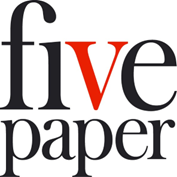 18 October 2023 (Ashworth Centre, The Honourable Society of Lincoln’s Inn, London WC2A 3TL)Five Paper Property Conference - Booking Form18 October 2023 (Ashworth Centre, The Honourable Society of Lincoln’s Inn, London WC2A 3TL)Five Paper Property Conference - Booking Form18 October 2023 (Ashworth Centre, The Honourable Society of Lincoln’s Inn, London WC2A 3TL)Five Paper Property Conference - Booking Form18 October 2023 (Ashworth Centre, The Honourable Society of Lincoln’s Inn, London WC2A 3TL)Five Paper Property Conference - Booking Form18 October 2023 (Ashworth Centre, The Honourable Society of Lincoln’s Inn, London WC2A 3TL)Delegate details (£95 + VAT per person)Delegate details (£95 + VAT per person)Delegate details (£95 + VAT per person)Delegate details (£95 + VAT per person)Delegate details (£95 + VAT per person)First name:Last name:9:30 seminar – choose 1
(Boundary Disputes: easement & rights of way or Commercial Property: possession proceedings, forfeiture & disputed 1954 Act claims)11:30 seminar – choose 1
(Leasehold problems: subletting, AirBnB & alterations or Equitable Relief in Property Disputes)Any dietary requirements?Your detailsYour detailsYour detailsYour detailsYour detailsFirst name:Last name:Organisation:Organisation:Organisation:Email address:Email address:Telephone number:Telephone number:Telephone number:Purchase Order Number:Purchase Order Number:Billing address:Billing address:Billing address:I confirm I have the authority to make this booking.I understand cancellations must be received before 4pm, 9th October 2023. After this time places cannot be cancelled but can be transferred to another delegate.I confirm I have the authority to make this booking.I understand cancellations must be received before 4pm, 9th October 2023. After this time places cannot be cancelled but can be transferred to another delegate.I confirm I have the authority to make this booking.I understand cancellations must be received before 4pm, 9th October 2023. After this time places cannot be cancelled but can be transferred to another delegate.I confirm I have the authority to make this booking.I understand cancellations must be received before 4pm, 9th October 2023. After this time places cannot be cancelled but can be transferred to another delegate.Postcode:I confirm I have the authority to make this booking.I understand cancellations must be received before 4pm, 9th October 2023. After this time places cannot be cancelled but can be transferred to another delegate.I confirm I have the authority to make this booking.I understand cancellations must be received before 4pm, 9th October 2023. After this time places cannot be cancelled but can be transferred to another delegate.Signature:Signature:Date: